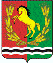 АДМИНИСТРАЦИЯМУНИЦИПАЛЬНОГО ОБРАЗОВАНИЯ  МОЧЕГАЕВСКИЙ СЕЛЬСОВЕТ АСЕКЕВСКОГО РАЙОНА ОРЕНБУРГСКОЙ ОБЛАСТИП О С Т А Н О В Л Е Н И Е27.05.2022	                                  с.Мочегай       	                                          № 15-пОб уточнении адреса жилого дома1.В связи с проведенной инвентаризацией и уточнением адресов объектов, расположенных на улице Школьная с.Самаркино  Асекеевского района Оренбургской области, уточнить адрес домовладения , село Самаркино  Мочегаевский сельский совет Асекеевского района Оренбургской области , принадлежащего на основании выписки из похозяйственной книги № 05, лицевой счет № 07 Мочегаевского сельсовета Асекеевского района Оренбургской области  Харитонову Геннадию Меркурьевичу, 07.01.1943 года рождения, умершего 25 октября 2021 года  на  адрес : Оренбургская область, Асекеевский район  , село Самаркино ,   улица Школьная, дом 18. 2.Постановление  вступает в силу со дня его подписания.Глава администрации                                                                Ю.Е.ПереседовРазослано: в дело ,   администрации района , прокурору района.